CMEI SÃO JOSÉTURMA INFANTIL 2PERÍODO DE REALIZAÇÃO: 09.11 á 13.11SEGUNDA-FEIRA,09 DE NOVEMBROO QUE VAMOS ESTUDARManipulação, exploração e organização de objetosNormas de convívio socialPARA QUE VAMOS ESTUDAR ESSES CONTEÚDOS?CAMPOS DE EXPERIÊNCIA:        ESPAÇOS, TEMPOS, QUANTIDADES, RELAÇÕES E TRANSFORMAÇÕES:(EI02ET01) Explorar e descrever semelhanças e diferenças entre as características e propriedades dos objetos (textura, massa, tamanho)O EU, O OUTRO E O NÓS(EI02EO06) Respeitar regras básicas de convívio social nas interações e brincadeiras.Participar de brincadeiras que estimulem a relação entre o adulto e criança, criança/criançaCOMO VAMOS ESTUDAR ESSES CONTEÚDOS?ATIVIDADE: Encontrar o parParece ser uma atividade fácil, mas requer muita atenção e concentração da criança. E ainda podemos desenvolver noções de grandeza ao mostrar para a criança os tamanhos dos pares de meia, além de explorar cores e imagens.COMO BRINCAR:Para realizar essa atividade separe pares de meia da família e apresente para a criança. Deixe as meias abertas em uma superfície de forma desordenada. A criança precisará encontrar os pares e organizar as meias, observando tamanho, cores e estampas.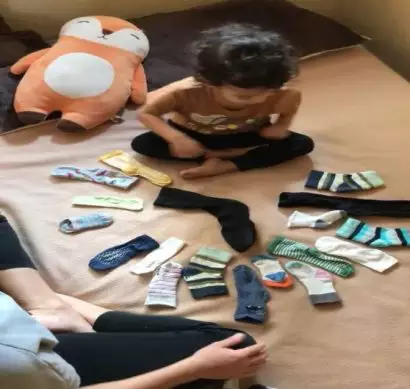 IMAGEM ILUSTRATIVACOMO VAMOS REGISTRAR O QUE APRENDEMOS?Realizar atividade  “ligar os pares” (em anexo)TERÇA-FEIRA, 10 DE NOVEMBROO QUE VAMOS ESTUDARPróprio corpo e suas possibilidades motoras, sensoriais e expressivas.Brincar com seu corpo por meio de gestos e movimentos.PARA QUE VAMOS ESTUDAR ESSES CONTEÚDOS?CAMPOS DE EXPERIÊNCIA:  CORPO , GESTOS E MOVIMENTOS(EI02CG02)Deslocar seu corpo no espaço, orientando-se por noções como em frente, atrás, no alto, embaixo, dentro, fora etc., ao se envolver em brincadeiras e atividades de diferentes naturezas.Percorrer trajetos espontaneamente ou propostos: circuitos desenhados no chão, feitos com corda, elásticos, tecidos, mobília e outros limitadores e obstáculos para subir, descer, passar por baixo, por cima, por dentro, por fora, na frente, atrás, contornar e outrosO EU, O OUTRO E O NÓS(EI02EO02)Demonstrar imagem positiva de si e confiança em sua capacidade para enfrentar dificuldades e desafios.Explorar progressivamente o próprio corpo na perspectiva de conhecê-lo percebendo suas possibilidades e limitesCOMO VAMOS ESTUDAR ESSES CONTEÚDOS?Brincadeira: Passar por baixo e por cimaMateriais: corda ou barbante, cadeiras.Como brincar:Estique um barbante, corda ou outro material entre duas cadeiras, em seguida a criança deverá passar por baixo, fazer movimentos de rastejar, após passar por cima da corda, erguer uma das pernas. Repita várias vezes.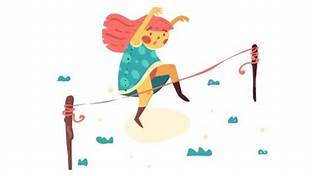 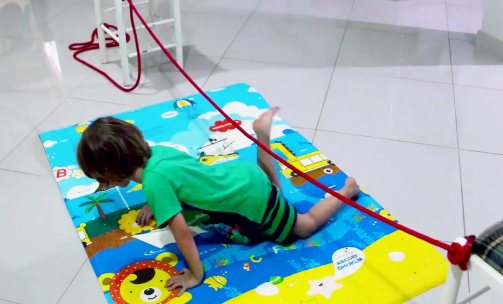 IMAGENS ILUSTRATIVASO movimento é parte integrante e importante da construção da autonomia e identidade infantil, uma vez que contribui para o domínio das habilidades motoras que a criança desenvolve ao longo da primeira infância.COMO VAMOS REGISTRAR O QUE APRENDEMOS?Colar barbante entre as duas figuras de cadeiras e colorir. (ATIVIDADE EM ANEXO)QUARTA-FEIRA, 11 DE NOVEMBRO.O QUE VAMOS ESTUDAR?COORDENAÇÃO MOTORA AMPLA. EQUILÍBRIO E DESTREZAPARA QUE VAMOS ESTUDAR ESSES CONTEÚDOS?CAMPOS DE EXPERIÊNCIA:CORPO, GESTOS E MOVIMENTOS(EIO2CG01) Brincar nos espaços externos e internos com obstáculos que permitem empurrar, rodopiar, balançar, escorregar, equilibrar-se, arrastar, engatinhar, levantar, subir, descer, passar por dentro, por baixo, saltar, rolar, virar cambalhotas, perseguir, procurar, pegar, etc., vivenciando limites e possibilidades corporais.ESPAÇOS, TEMPOS, QUANTIDADES, RELAÇÕES E TRANSFORMAÇÕES: (EI02ET07) Perceber o uso da contagem por meio de diferentes atividades realizadas, estabelecendo noções de quantificação.Participar de brincadeiras que envolvam a recitação da sequência numérica.COMO VAMOS ESTUDAR ESSES CONTEÚDOS?ATIVIDADE: AMARELINHACOM UM GIZ  DESENHE NO CHÃO   UMA AMARELINHA ESCREVA OS  NÚMEROS  DE 01 Á 07A  AMARELINHA PODE SER MAIOR OU MENOR DEPENDE DO ESPAÇO DISPONÍVEL.PODE UTILIZAR UMA PEDRINHA OU UM SAQUINHO DE AREIA.A CRIANÇA DEVERÁ PULAR COM UM PÉ SÓ.APÓS PULAR PEÇA PARA A CRIANÇA  REALIZAR A ATIVIDADE IMPRESSA (EM ANEXO) “COMPLETAR OS NÚMEROS QUE ESTÃO FALTANDO NA AMARELINHA”.É UMA  ATIVIDADE  DIVERTIDA E INTERESSANTE , PARA TRABALHARNA EDUCAÇÃO INFANTIL. PROMOVE A CONSCIÊNCIA CORPORAL E ESPACIAL, COORDENAÇÃO MOTORA AMPLA, E EQUILÍBRIO, CONCENTRAÇÃO IDENTIFICAÇÃO E RECONHECIMENTO DA ORDENAÇÃO DOS NÚMEROS.LINK DA BRINCADEIRA:https://youtu.be/bA4fMRt7g3cSEGUE IMAGEM ILUSTRATIVA: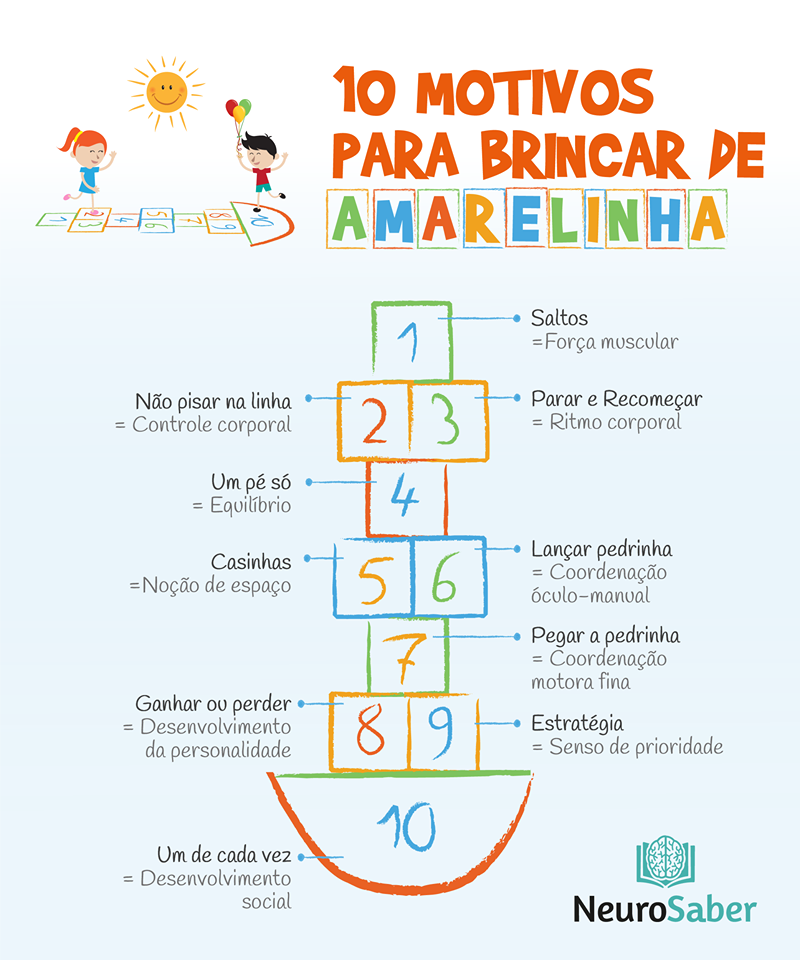 COMO VAMOS REGISTRAR O QUE APRENDEMOS?Complete os números que estão faltando por meio de recorte e colagem.ATIVIDADE DE REGISTRO EM ANEXO.QUINTA-FEIRA, 12 DE NOVEMBRO.O QUE VAMOS ESTUDAR?LINGUAGEM MATEMÁTICARELAÇÕES NÚMERO E QUANTIDADE.CONTAGEM ORAL, IDENTIFICANDO  E UTILIZANDO NÚMEROS NO CONTEXTO SOCIAL.PRÓPRIO CORPO E SUAS POSSIBILIDADES MOTORAS, SENSORIAIS E EXPRESSIVAS.PARA QUE VAMOS ESTUDAR ESSES CONTEÚDOS?CAMPOS DE EXPERIÊNCIA:ESPAÇOS, TEMPOS, QUANTIDADES, RELAÇÕES E TRANSFORMAÇÕES:  (EI02ET02) Expressar suas observações pela oralidade e outros registros.(EI02ET01): Manipular, explorar, comparar, organizar, sequenciar e ordenar diversos materiais.O EU, O OUTRO E O NÓS: (EI02EO02) Explorar progressivamente o próprio corpo na perspectiva de conhecê-lo percebendo suas possibilidades e limites.COMO VAMOS ESTUDAR ESSES CONTEÚDOS?ATIVIDADE: RELACIONAR QUANTIDADE COM O NUMERALNESTA  ATIVIDADE, PODERÁ UTILIZAR PEDAÇOS DE  PAPEL CARTOLINA OU OUTROS PAPÉISESCREVER OS NÚMEROS 1, 2, 3, 4 E 5   . CADA NÚMERO NUM CÍRCULO  SEPARADO. REALIZAR A CONTAGEM INCENTIVANDO A APRENDIZAGEM, COM AUXILIO DE UM ADULTO AJUDAR A CRIANÇA COLOCAR O PRENDEDOR  NO NUMERAL.PODEM USAR  OUTROS MATERIAIS DISPONÍVEIS QUE TIVER EM CASA , PARA CONTAR COMO: BRINQUEDOS ,PREGADORES ,ETC..IMAGEM ILUSTRATIVA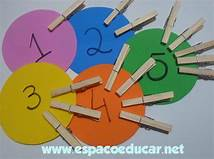 COMO VAMOS REGISTRAR O QUE APRENDEMOS?PINTAR AS FRUTAS DE ACORDO COM O NUMERAL.ATIVIDADE EM ANEXO.SEXTA-FEIRA, 13 DE NOVEMBRO.O QUE VAMOS ESTUDAR?LINGUAGEM ORALO CORPO E O ESPAÇOREGRAS, JOGOS E BRINCADEIRASCONTAGEM ORALPARA QUE VAMOS ESTUDAR ESSES CONTEÚDOS?CAMPOS DE EXPERIÊNCIA:ESCUTA, FALA, PENSAMENTO E IMAGINAÇÃO: (EI02EF01) Expressar suas ideias, sentimentos e emoções por meio de diferentes linguagens, como a dança, o desenho, a mímica, a música, a linguagem escrita e oral.O EU, O OUTRO E O NÓS(EI02EO06) Começar a seguir , de forma gradativa, regras simples de convívio em momentos de brincadeiras...Corpo , Gestos e Movimentos(EI02CG02)Explorar o espaço ao redor fazendo movimentos como saltar, correr, se arrastar e outros.ESPAÇOS, TEMPOS, QUANTIDADES, RELAÇÕES E TRANSFORMAÇÕES: (EI02ET07) Realizar contagem oram durante brincadeiras.VAMOS ESTUDAR ESSES CONTEÚDOS?BRINCADEIRA DE ESCONDE –ESCONDEPeça para seu filho(a) fechar os olhos e ajude-o a contar até 10 (dez). Esconda-se para que ele(a) te encontre. Depois é só inverter, a criança irá se esconder e terá que encontrá-la. Essa é uma brincadeira com a participação de toda família.Imagens ilustrativas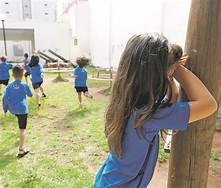 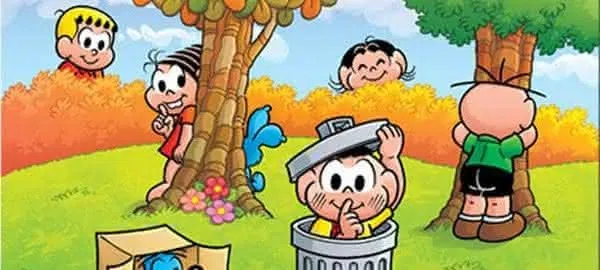 O esconde-esconde é uma brincadeira universal que acompanha várias gerações em todo o mundo. Uma criança não desfrutará brincando de esconde-esconde se não tiver a certeza que encontrará a pessoa que procura. Isso, não acontece até os 3 ou 4 anos, porque brincar antes dessa idade pode causar medo e ansiedade na criança. O esconde-esconde é uma brincadeira que se joga em família ou com amigos, em casa, no parque e somente basta querer brincar.COMO VAMOS REGISTRAR O QUE APRENDEMOS?Ajudar o coelhinho a encontrar a família que estão escondidos.Segue atividade em anexo.INFANTIL 2ALUNO(A)__________________________________________  DATA  09/11/2020LIGANDO OS PARESLIGUE AS MEIAS IGUAIS, DEPOIS PINTE OS PARES DA MESMA COR.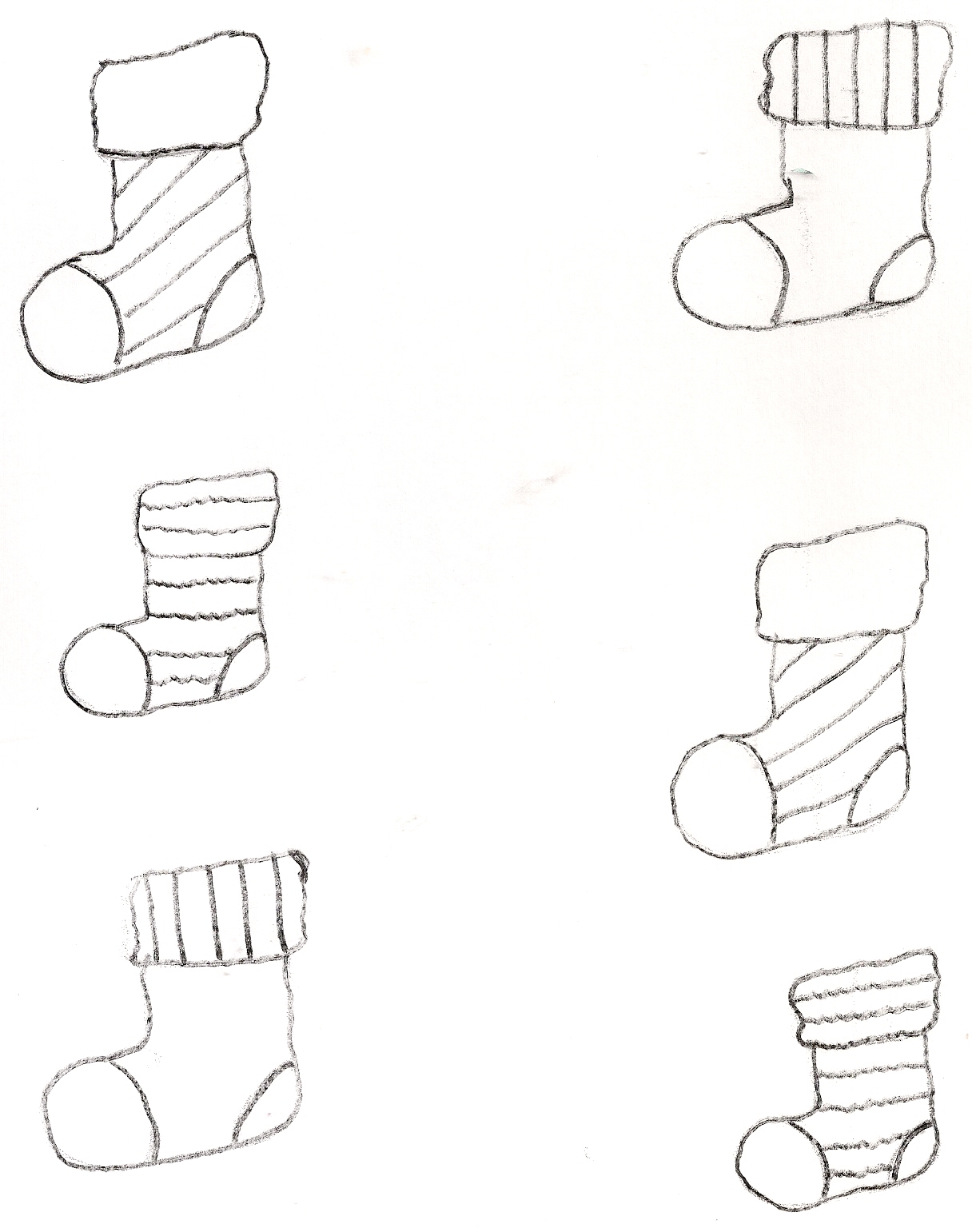 INFANTIL 2ALUNO(A)__________________________________________  DATA  10/11/2020Representar a brincadeira. Colar um pedaço de barbante entre as cadeiras. E colorir as figuras.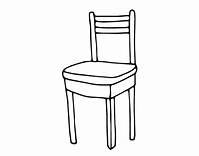 INFANTIL 2ALUNO(A)_________________________________________  DATA  11/11/2020Agora que você aprendeu a brincar de amarelinha.Complete os números que estão faltando por meio de recorte e colagem.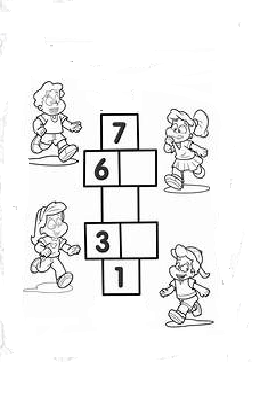 Infantil 2ALUNO(A)__________________________________________ DATA  12/11/2020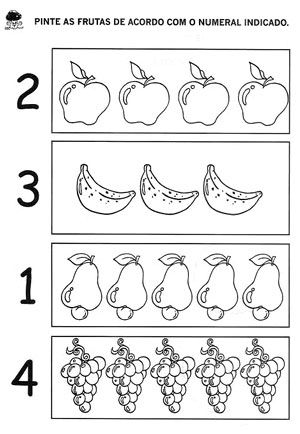 Infantil 2ALUNO(A)_________________________________________ DATA  13/11/2020.Juca o coelhinho está procurando sua família que estão escondidos. Vamos ajudá-lo a encontrar? Utilize tinta ou lápis de cor para fazer o caminho.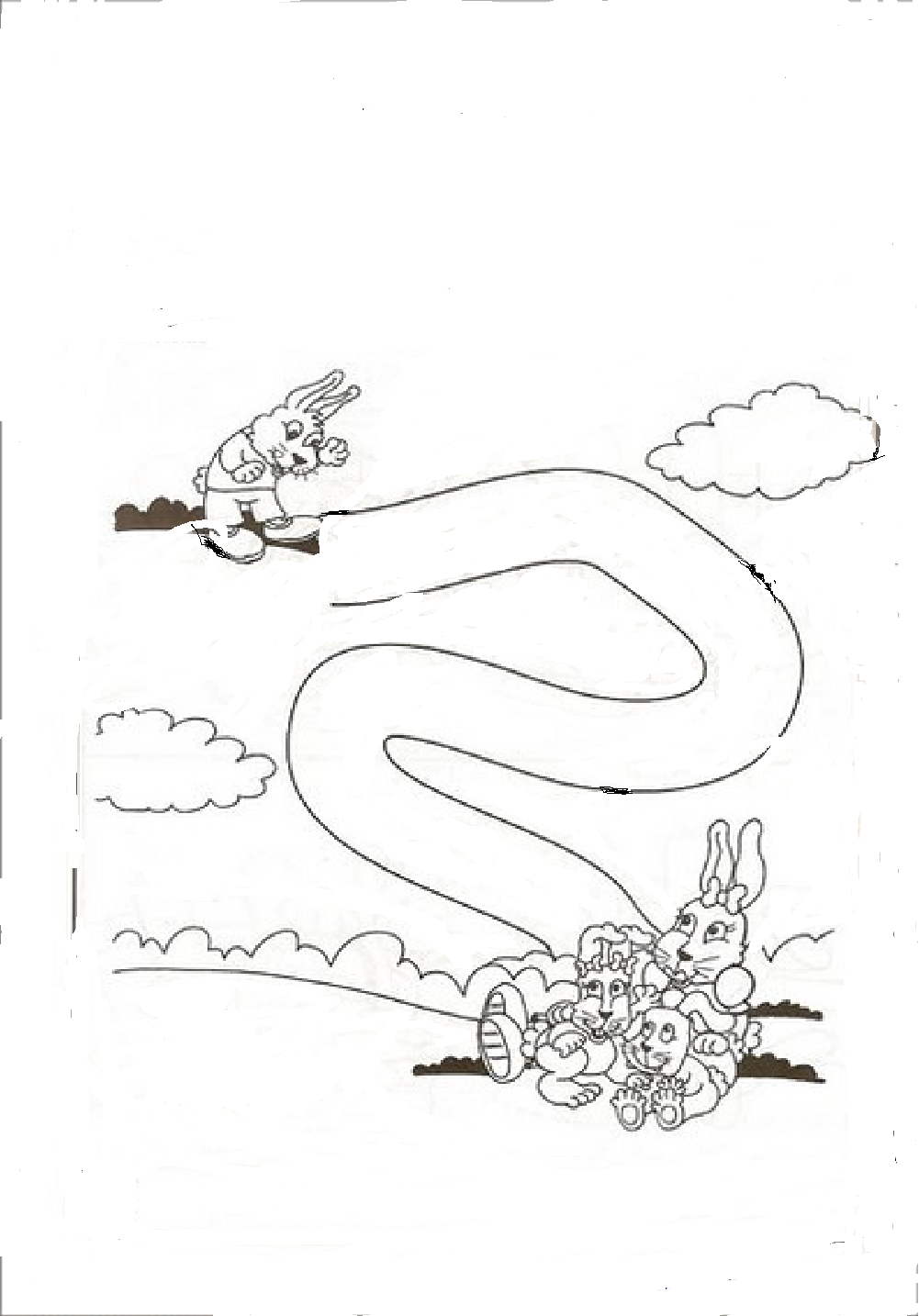 245